Перечень компетенций, осваиваемых студентами магистерской программы «Мировая экономика» в ходе научно-исследовательской практикиИсточник: Образовательный стандарт НИУ ВШЭ по направлению подготовки 38.04.01 «Экономика» (уровень – магистратура), утвержден 27.06.2014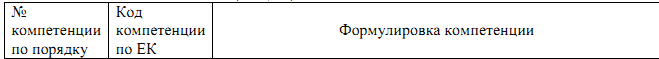 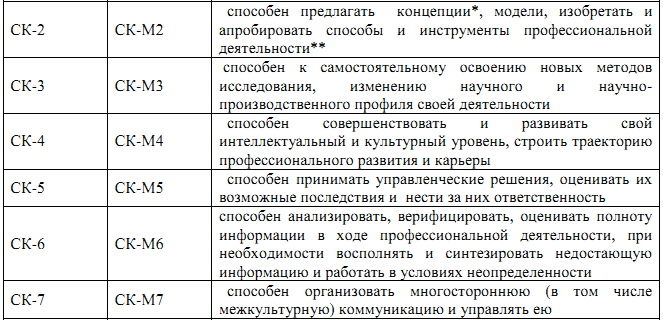 